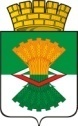                                                                      ДУМАМАХНЁВСКОГО МУНИЦИПАЛЬНОГО ОБРАЗОВАНИЯвторого созываРЕШЕНИЕот  26  июня  2014 года                   п.г.т. Махнёво                                № 466 Об утверждении размера платы за пользование жилым помещением (платы за наём), платы за содержание и ремонт жилого помещения для нанимателей жилых помещений по договорам социального найма и договорам найма жилых помещений муниципального жилищного фонда и размера платы за содержание и ремонт жилого помещения для собственников жилых помещений, которые не приняли решение о выборе способа управления многоквартирным домом,  не утвердили размер платы, перечень обязательных услуг и работ по содержанию и ремонту общего имущества собственников  жилого помещения в  многоквартирных домах  Махнёвского муниципального образования на 2014 год           В соответствии со статьёй 156 Жилищного кодекса Российской Федерации, Федеральными законами от 30 декабря 2004 года № 210-ФЗ «Об основах регулирования тарифов организации коммунального комплекса»,   от 06 октября 2003 года № 131-ФЗ «Об общих принципах организации местного самоуправления в Российской Федерации», Законом Свердловской области  от 15 июля 2005 года № 89-ОЗ «О размерах региональных стандартов нормативной площади жилого помещения, используемой для расчёта субсидий на оплату жилого помещения и коммунальных услуг, стоимости жилищно-коммунальных услуг и максимально допустимой доли расходов граждан на оплату жилого помещения и коммунальных услуг в совокупном доходе семьи в  Свердловской области»,  Постановлениями  Правительства  РФ от 13августа 2006 года № 491 «Об утверждении правил содержания общего имущества в многоквартирном доме и правил изменения размера платы за содержание и ремонт жилого помещения в случае оказания услуг и выполнения работ по управлению, содержанию и ремонту общего имущества в многоквартирном доме ненадлежащего качества и (или) с перерывами, превышающими установленную продолжительность»,   от 03 апреля 2013 года № 290 «О минимальном перечне услуг и работ, необходимых для обеспечения надлежащего содержания общего имущества в многоквартирном доме, и порядке их оказания и выполнения», руководствуясь Уставом Махнёвского МО,  Дума Махнёвского муниципального образования РЕШИЛА:         1. Установить размер платы за пользование жилым помещением (платы за наём) для нанимателей жилых помещений по договорам социального найма и договорам найма жилых помещений муниципального жилищного фонда в Махнёвском муниципальном образовании на 2014 год, согласно Приложению № 1к настоящему Решению.        2. Установить размер платы за содержание и ремонт  жилого помещения для нанимателей жилых помещений по договорам социального найма и договорам найма жилых помещений муниципального жилого фонда и размер платы за содержание и ремонт жилого помещения для собственников жилых помещений, которые не приняли решение о выборе способа управления многоквартирным домом, не утвердили размер платы, перечень обязательных услуг и работ по содержанию и ремонту общего имущества собственников  жилого помещения в  многоквартирных домах  Махнёвского муниципального образования на 2014 год», согласно Приложению № 2 к настоящему Решению.         3. Услуги по содержанию и ремонту общего имущества многоквартирных домов оказывать в соответствии с перечнем и периодичностью основных работ по содержанию общего имущества многоквартирных домов, согласно Приложению № 3 к настоящему Решению.         4. Настоящее Решение вступает в силу со дня его  опубликования в газете «Алапаевская искра». 5. Плата за наём   для нанимателей жилых помещений по договорам социального найма и договорам найма жилых помещений муниципального жилищного фонда, плата за содержание и ремонт  жилого помещения для нанимателей жилых помещений по договорам социального найма и договорам найма жилых помещений муниципального жилого фонда и размер платы за содержание и ремонт жилого помещения для собственников жилых помещений, которые не приняли решение о выборе способа управления многоквартирным домом, не утвердили размер платы, перечень обязательных услуг и работ по содержанию и ремонту общего имущества собственников  жилого помещения в  многоквартирных домах  Махнёвского муниципального образования  вводится  в срок не ранее одного календарного месяца со дня вступления  настоящего Решения  в силу.         6. Настоящее Решение опубликовать в газете «Алапаевская искра» и разместить на официальном сайте Махнёвского МО в сети  «Интернет».                        7. Контроль за исполнением настоящего Решения возложить на постоянную комиссию по экономической политике, бюджету, финансам и налогам (Голышев Н.Л.). Глава муниципального образования                                                              И.М.Авдеев                                                                                     Приложение № 1 к Решению Думы Махнёвского                                                                                           муниципального образования                                                                        от  26.06.2014 № 466Размер платы за пользование жилым  помещением (платы за наём) для нанимателей жилых помещений по договорам социального найма и договорам найма жилых помещений муниципального жилищного фонда в Махнёвском муниципальном образовании на 2014 год                                                               Приложение № 2 к Решению Думы Махнёвского                                                                                            муниципального образования                                                                       от  26.06.2014 № 466Размер платы за содержание и ремонт жилого помещения для нанимателей жилых помещений по договорам социального найма и договорам найма жилых помещений муниципального жилого фонда и размер платы за содержание, и ремонт жилого помещения для собственников жилых помещений, которые не приняли решение о выборе способа управления многоквартирным домом, не утвердили размер платы, перечень обязательных работ и работ по содержанию и ремонту общего имущества собственников жилого помещения в многоквартирных домах    Махнёвского муниципального образования  на 2014 годПРИМЕЧАНИЕ:  ХВС – холодное водоснабжение;                               ГВС – горячее водоснабжение;                               ОС   -  отведение стоков;                               ЦО -    центральное отопление;                               ЭС    -  электроснабжение                                                                                                                Приложение № 3                                                                                        к Решению Думы Махнёвского                                                                                        муниципального образования                                                                от  26.06.2014 № 466Перечень и периодичность обязательных работ и услуг по содержанию и ремонту общего имущества собственников многоквартирных домовПримечание: Указанный Перечень соответствует минимальному перечню услуг и работ, утверждённому Постановлением Правительства Российской Федерации от 3 апреля 2013 года № 290 «О минимальном перечне услуг и работ, необходимых для обеспечения содержания общего имущества в многоквартирном доме, и порядке их оказания и выполнения».№ п/пХарактеристика жилого фондаПлата за наём жилого помещения (в рублях за 1 кв. м. общей площади жилого помещения) без НДС1Одноэтажные жилые дома, имеющие разные виды благоустройства0-672Многоэтажные капитальные дома, имеющие разные виды благоустройства0-663Жилые дома пониженной капитальности, имеющие не все виды благоустройства 0-654Неблагоустроенные жилые дома0-62№ п/пХарактеристика жилого фондаРазмер платы в рублях за 1 кв. м. общей площади жилого помещения1Одноэтажные  капитальные дома, имеющие  следующие виды благоустройства: ЦО, ХВС,ЭС7-192Одноэтажные   дома пониженной капитальности, имеющие следующие виды благоустройства: ХВС, ЦО,ЭС6-713Двухэтажные капитальные дома, имеющие  следующие виды благоустройства: ГВС, ХВС,ОС,ЦО,ЭС8-614Двухэтажные капитальные дома, имеющие следующие виды благоустройства: ХВС, ОС,ЦО,ЭС7-585Двухэтажные дома пониженной капитальности, имеющие следующие виды благоустройства: ХВС, ЦО,ЭС7-226Трёхэтажные капитальные дома, имеющие следующие  виды благоустройства: ХВС,ОС,ЦО,ЭС             6-847Четырёхэтажные капитальные дома, имеющие следующие виды благоустройства: ХВС, ГВС, ОС,ЦО,ЭС7-228Пятиэтажные капитальные дома, имеющие  следующие виды благоустройства: ХВС,ГВС,ОС,ЦО,ЭС6-56№Вид работыПериодичность1.Техническое обслуживание внутридомового инженерного оборудования:Проведение технических осмотров, профилактических осмотров, устранение незначительных неисправностей системы водоснабжения, центрального отопления,Укрепление трубопроводов.1 раз в годпри подготовкеК ОЗППроверка исправности канализационных вытяжек и устранение причин при обнаружении неисправностей1 раз в месяцТехническое обслуживание приборов учёта электроэнергиипо мере необходимости2.Техническое обслуживание системы холодного водоснабжения:Проведение технических осмотров, регулировка, наладка, испытание системы, промывка, укрепление трубопровода1 раз в годпри подготовкек ОЗПРемонт и исправление незначительных неисправностей в системепо мере необходимости3.Техническое обслуживание системы центрального водоотведения:Проведение технических осмотров, профилактический ремонт, проверка исправности канализационных вытяжек, укрепление трубопроводов 1 раз в годРемонт и исправление незначительных неисправностей в системепо мере необходимости4Техническое обслуживание системы центрального отопления:Консервация системы центрального отопления1 раз в годРемонт, регулировка и промывка систем центрального отопления, 1 раз в год4.Обеспечение устранения аварий в соответствии с установленными предельными сроками на внутридомовых инженерных системах в многоквартирном доме, выполнение заявок населенияПо меревозникновения аварии5Управление многоквартирным домом:Планирование работ по ремонту и содержанию оборудования водоснабжения и водоотведения, сбор платежей с нанимателей и собственников помещений, взыскание задолженности по оплате ЖКУ, ведение технической документации МКД и т.д.постоянно